2017-2018Form #5 – Aggregate Verification GroupYour Free Application for Federal Student Aid (FAFSA) was selected for review in a process called “Verification”. In this process we compare your FAFSA with information   on this worksheet and other required documents, such as your 2015 IRS tax information. If there are differences, the Financial Aid Office will make the necessary changes. The Financial Aid Staff will not make any financial aid payments to you until all verification and required documentation have been met and the necessary corrections have been made under the financial aid program regulation (34CFR, part 668).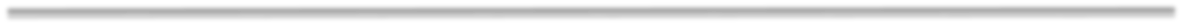 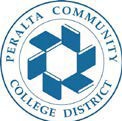 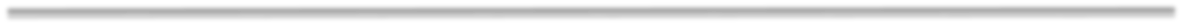 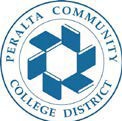 STUDENT INFORMATION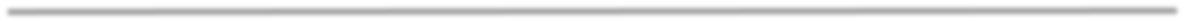 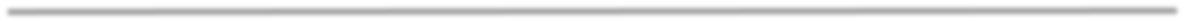 Last Name (Please Print)	First Name	M.I.	Date of Birth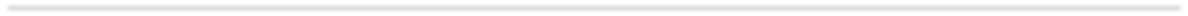 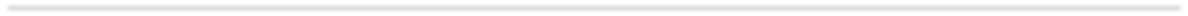 Peralta Student ID	Social Security #	Telephone Number to best reach you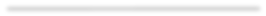 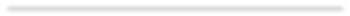 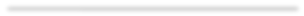 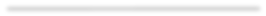 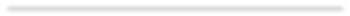 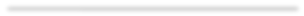 FAMILY/HOUSEHOLD INFORMATION (Please check one of the boxes below).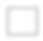 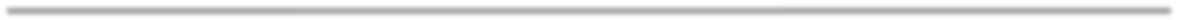 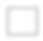 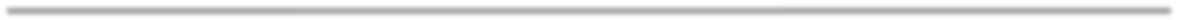 Dependent Student: List the people in your parents’ household. Include yourself, your parent(s) (including stepparent) even if you don’t live with your parents, and other children if (a) your parents will provide more than half of their support between July 1, 2017 and June 30, 2018, or (b) if the other children would be required to provide parental information if they were completing a FAFSA for 2017-2018.Include children who meet either of these standards even if the children do not live with the parents. Also include any other people who now live with your parent(s) and for whom the parent(s) provide more than half of their support and will continue to provide more than half of their support  through June 30, 2018.Independent Student: List the people in your household. Include yourself, your spouse (if married), and children if (a) you will provide more than half of their support between July 1, 2017 and June 30, 2018, even if the children do not live with you. Include also, any other people who now live with you and for whom you are providing more than half of their support and will continue to provide more than half of their support between July 1, 2017 and June 30, 2018.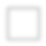 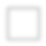 Write the names of all household members including yourself. Also write the name of the college for any family member, excluding your parent (if dependent), who will be attending college at least half-time in a degree, diploma, or certificate program at an eligible postsecondary educational institution between July 1, 2017 and June 30, 2018. Include the name of the college. If more space is needed, attach a separate page with the student’s name and Peralta Student ID# at the top..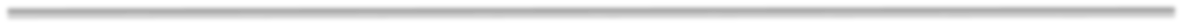 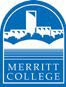 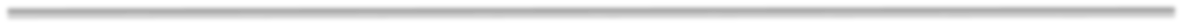 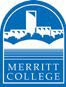 Berkeley City College 2050 Center Street Berkeley, CA 510.981.2805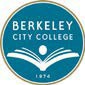 College of Alameda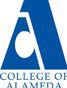 555 Ralph Appezzato Mem.Pkwy Alameda, CA  94501510.748.2228Laney College 900 Fallon StreetOakland, CA 94607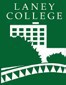 510.464.3314Merritt College 12500 Campus DriveOakland, CA  94619510.436.2465STUDENT’S (AND SPOUSE’S, IF MARRIED) INCOME & BENEFITS INFORMATION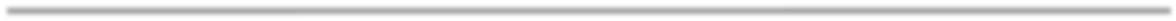 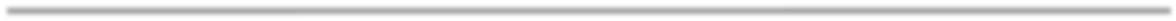 Check the appropriate boxes below and provide the requested information and documents:I/we used the IRS Data Retrieval Tool to transfer my/our 2015 income information to the FAFSA.I/we did not (or could not) transfer my/our 2015 income information to the FAFSA using the IRS Data Retrieval Tool. I/we have attached a copy of my/our 2015 IRS Tax Return Transcript(s).I (and, if married, the student’s spouse) was not employed and had no income earned from work in 2015. If you checked this box, you must provide documentation that a tax return was not filed in 2015. To obtain an IRS Verification of Non-Filing Letter, go to  www.irs.gov/transcriptand select Form 4506-T. I (and, if married, the student’s spouse) have income earned from work and not required to file a 2015 income tax return with the IRS. If you checked this line you must enter income information below, listing the names of all employers. You are required to provide COPIES OF ALL W-2 FORMS and documentation that a tax return was not filed in 2015. To obtain an IRS Verification of Non-Filing Letter, go to www.irs.gov/transcript and select Form 4506-T.  PARENTS’ INCOME & BENEFITS INFORMATION (Dependent Students Only) 	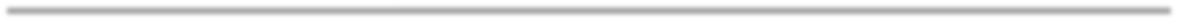 Check the appropriate boxes below and provide the requested information and documents:I/we used the IRS Data Retrieval Tool to transfer my/our 2015 income information to the FAFSA.I/we did not (or could not) transfer my/our 2015 income information to the FAFSA using the IRS Data Retrieval Tool. I/we have attached a copy of my/our 2015 IRS Tax Return Transcript(s).I was not employed, had no income earned from work in 2015, and did not and was not required to file taxes for 2015.I/we worked but did not and were not required to file a 2015 Federal Income Tax Return. I/we have listed below the names of all employers, the amount earned from each employer in 2015, whether an IRS W-2 form or 1099 is provided. I/we listed every employer even if the employer did not issue an IRS W-2 form or 1099. I/we provided copies of all 2015 IRS W-2 forms or 1099’s issued to me/us and documentation that a tax return was not filed in 2015.  SUPPORT CERTIFICATION 	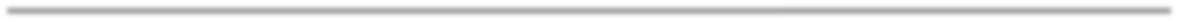 Complete this section if the total of your (or spouse, if married) or parent(s) (if dependent) income reported on this form is less than $5,000. Please explain how you or your parents (if dependent) met their monthly expenses (low income housing, SNAP (food stamps), cash aid, social security benefits, etc.).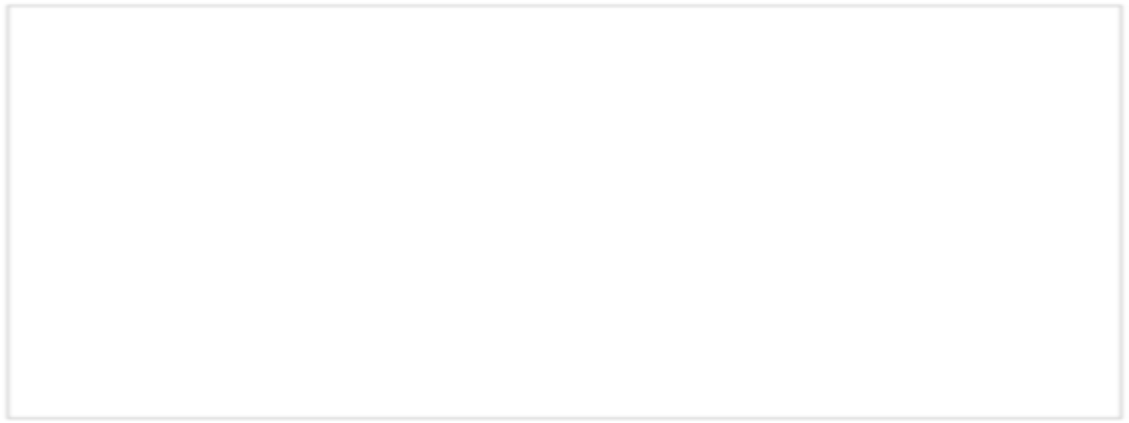 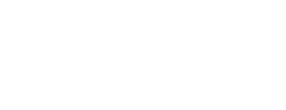 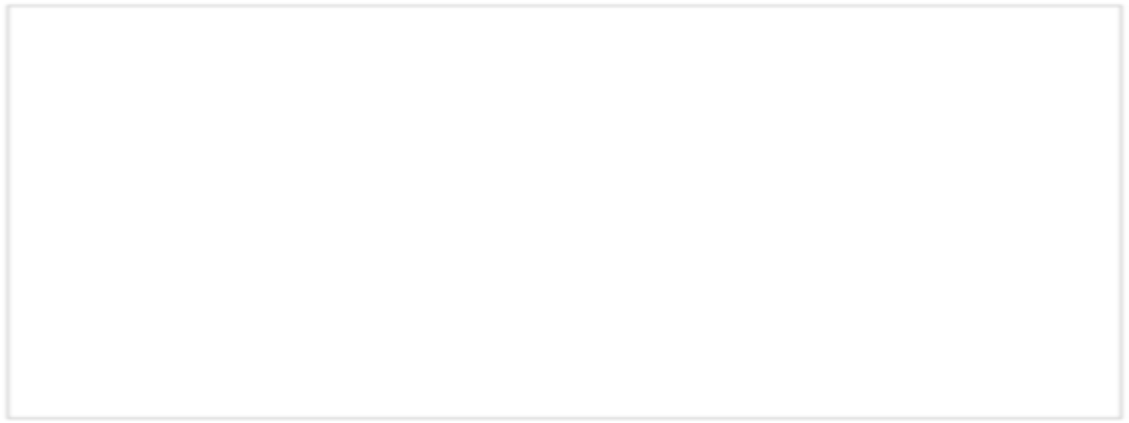 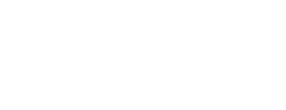    STUDENT – HIGH SCHOOL COMPLETION STATUS 	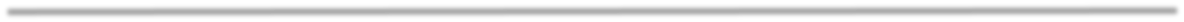 Provide one of the following documents that indicate you have, or will have a high school diploma or GED at the time you begin taking classes at Peralta Community College District. Peralta Community College District consists of the following colleges: Berkeley City College, College of Alameda, Laney College and Merritt College. Please check the box indicating the document you are providing:Copy of your high school diplomaCopy of your final official high school transcript that shows the date the diploma was awardedCopy of your General Educational Development (GED) certificate or GED transcriptAn academic transcript that indicates that you successfully completed at least a two-year college program that is acceptable for full credit toward a bachelor’s degree (Please note, this option will take additional time in completing your verification for the evaluation of your transcripts).If a State law requires a homeschooled student to obtain a secondary school completion credential for homeschool (other than a high school diploma or its recognized equivalent), a copy of that credential or a copy of your transcript or equivalent signed by a parent or guardianI do NOT have a high school diploma or GED.If you are unable to obtain the documentation listed above, please contact the financial aid office. An additional form and/or alternative documentation may be accepted.IDENTITY AND STATEMENT OF EDUCATIONAL PURPOSE (TO BE SIGNED IN PERSON AT THE CAMPUS FINANCIAL AID OFFICE)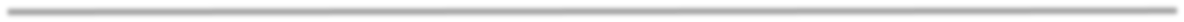 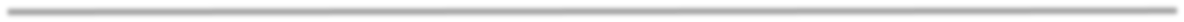 You must appear in person at your home Financial Aid Offices within Peralta Community College District (PCCD) to verify your identity by presenting a valid government-issued photo identification (ID,) such as, but not limited to, a driver’s license, other state-issued ID, or passport (note: Military ID cannot be accepted). The institution will maintain a copy of your photo ID that is annotated by the institution with the date it was received and reviewed along with the name of the official at the institution authorized to collect your ID.In addition, the student must sign, in the presence of the institutional official, the Statement of Educational Purpose provide below.Statement of Educational Purpose: (To Be Signed in the presence of the Institutional Official)I certify that I		am the individual signing this Statement of                  (Printed St udent’s Name)Educational Purpose and that the federal student financial assistance I may receive will only be used for educationalpurposes and to pay the cost of attending PCCD for the 2017-2018 Award Year.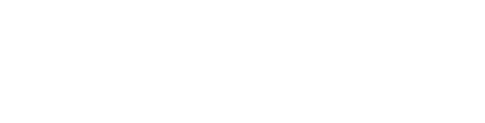 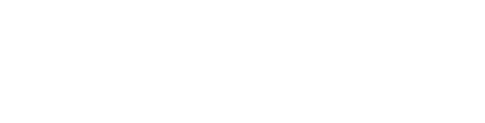 Student’s signature	Date		IDENTITY AND STATEMENT OF EDUCATIONAL PURPOSE (TO BE SIGNED WITH A NOTARY)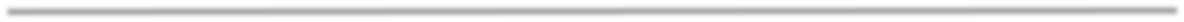 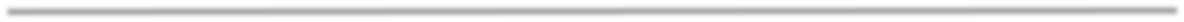 If the student is unable to appear in person at one of the Peralta Community College campus Financial Aid Offices to verify your identity, the student must provide:A copy of the valid government issued photo identification (ID) that is acknowledged in the notary statement below or that is presented to a notary, such as, but not limited to, a driver’s license, other state- issued ID or passport (note: Military ID cannot be accepted); andThe original notarized Statement of Education Purpose provided below, must be notarized. If the notary statement appears on a separate page than the Statement of Educational Purpose, there must be a clear indication that the Statement of Educational Purpose was the document notarized.Statement of Educational PurposeI certify that I	am the individual signing this 	                             (Print Student’s Name)Statement of Educational Purpose and that the federal student financial assistance I may receive will only be used for educational purposes and to pay the cost of attending Peralta Community College District for 2017-2018.                                             (Student’s Signature)	    (Date)                          (Student’s ID Number)Notary’s Certificate of AcknowledgementState/of  	City/County/of  	On	, before me,	,                         (Date)	(Notary’s name)personally appeared,		, and provided to me               (Printed name of signer)on basis of satisfactory evidence of identification  	(Type of government-issued photo ID provided) to be the above-named person who signed the foregoing instrument.WITNESS my hand and official seal(seal)(Notary signature)My commission expires on  	(Date)CERTIFICATION AND SIGNATURE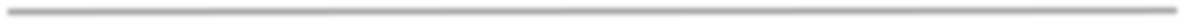 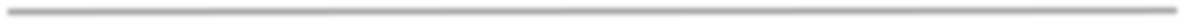 By signing below, I/we certify the information reported on this worksheet is complete and accurate and authorize the Financial Aid Office to perform necessary electronic ISIR correction on my behalf.  I/we agree to provide proof of any information reported on this form or on my FAFSA.  I/we realize that any false statement or failure to give proof when asked may be cause for denial, reduction, withdrawal, and/or repayment of my financial aid.  I/we also understand if we purposely give false or misleading information I/we may be fined, sentenced to jail or both.  If you are a dependent student, one parent must sign belowStudent’s signature	Date	        Spouse Signature (if married) or Parent’s Signature (if a dependent student)    DateFull NameAgeRelationship toStudentCollege AttendingTheodore Cleaver   (example)19BrotherYellowstone UniversityEmployer’s Name2015 AmountEarnedIRS W-2, 1099Provided?Acme Auto Body Shop (example)$2,000.00YesEmployer’s Name2015 AmountEarnedIRS W-2, 1099Provided?Acme Auto Body Shop (example)$2,000.00Yes